                                                                                                                                                                               R.VIGNESH,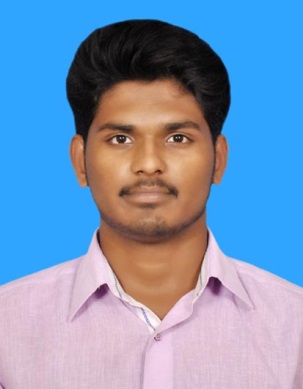                                                                                                                            S/o R.ramesh,                                                                                                                           5A1,Udaiyanachi Pudhur                                                                                                                            Nagalur (post),                                                                                                                                                                                                              kallakurchi (Tk),	                                                                                                      	 	                                                                    Villupuram (DT).                                                                                                                             Pin 606 203.Mobile: 9786360813, 8015473214E-mail: vigneshrajj020697@gmail.com	                                                                                                                                                                OBJECTIVE           To work in the competitive environment where I can share my creative skills and knowledge and to be part of team that helps to achieve the success.ACADEMIC PROFILEEXTRA CURRICULAR   ACTIVITIESNational Cadet Corps(NCC) grade-BTECHNICAL SKILLSOperating Systems	         : 	Microsoft Windows XP, 7, 8, Programming Language      :	C, C++, and JAVA.AREA OF INTRESTComputer Hardware & Networking.ABOUT MYSELFI am interested to learn new technologies.Am sincere, hardworking and responsible person.My positive is frank to everyone and my negative same is the same because someone couldn’t like my frankness.PERSONAL PROFILEFather’s Name	:	Mr. Ramesh .RDate of Birth	: 	2/06/1997.	Age	:	20 years.Sex	:	Male.Nationality	: 	Indian. Languages known	: 	English, Tamil, telugu.Hobbies	:        picture editing and playing cricket.Permanent Address	:		       5A1, Udaiyanachi Pudhur,                                                   Nagalur (post),		 Kallakurichi (Tk),		 Villupuram ( Dt),		 Pin 606 203.DECLARATION		I hereby declare that the above mentioned information is true to best of my knowledge.Thank you, PLACE: kallakurichi.	   Yours truthfully,DATE: 		                                                                                                                           ( Vignesh .R )	              degree / classNAME OF THEINSTITUTIONuniversity/ BOARDYEAR OF     passingPERCENTAGE Bsc computer scienceSri lakshmi college of Arts & Science,Bangaram,Kallakurichi.ThiruvalluvarUniversity2015-2018upto 5th sum65%HSCA.K.T ACADEMY Matric Higher Secondary School, kallakurichi.State Board201560 %SSLCA.K.T ACADEMY Matric Higher Secondary School, kallakurichi.State Board201360.1 %